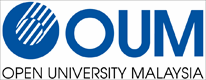 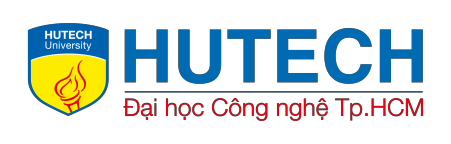 CHƯƠNG TRÌNH ĐÀO TẠOTHẠC SỸ QUẢN TRỊ KINH DOANH QUỐC TẾ - ĐẠI HỌC MỞ MALAYSIA (OUM)Giấy phép số 2620/QĐ-BGDĐTSƠ LƯỢC VỀ OUMVào năm 2000, Bộ trưởng giáo dục Malaysia lãnh đạo dự án thành lập trường Đại học mở Malaysia. OUM chính thức được thành lập và hoạt động vào ngày 26 tháng 8 năm 2002 bởi Thủ tướng chính phủ Malaysia, ngài Mahathir Mohamad. Đến nay, OUM được đánh giá là một trong 7 trường Đại học hàng đầu của Malaysia về chất lượng đào tạo và nghiên cứu với đông đảo sinh viên quốc tế theo học ở tất cả các bậc đào tạo từ cử nhân, kỹ sư đến thạc sỹ, tiến sỹ. OUM được đánh giá là nơi đào tạo đội ngũ chuyên môn chất lượng cao cho Malaysia và Quốc tế.ĐẶC ĐIỂM CỦA CHƯƠNG TRÌNHChương trình do trường Đại học Mở Malaysia xây dựng theo chuẩn đào đạo MBA của vương quốc Anh và Hoa Kỳ;Chương trình do các giáo sư, tiến sỹ của Đại học Mở Malaysia và Đại học Công nghệ (HUTECH) trực tiếp giảng dạy;Ngôn ngữ giảng dạy: tiếng Anh;Tài liệu học tập: do Đại học Mở Malaysia biên soạn, được thiết kế cô đọng dễ hiểu, tiện lợi cho người học;Cấu trúc chương trình: gồm 14 môn học theo dạng tín chỉ và một luận văn tốt nghiệp.Phương pháp giảng dạy chú trọng thực tiễn giúp học viên giải quyết mọi khó khăn trong công việc thực tế;Sĩ số lớp có giới hạn, lớp học được trang bị trang thiết bị hiện đại và cơ sở vật chất đầy đủ cho việc dạy và học hiện đại;Nội dung chương trình đào tạo:THỜI GIAN HỌC VÀ HỌC PHÍ1.   Thời gian:  1.5 năm (5 học kỳ)ĐỊA ĐIỂM HỌCTRƯỜNG ĐẠI HỌC CÔNG NGHỆ TP.HCM (HUTECH)475A Điện Biên Phủ, Phường 25, Quận Bình Thạnh, TP.HCMVĂN BẰNGBằng Thạc sỹ Quản Trị Kinh Doanh quốc tế do trường Đại học Mở Malaysia cấp, được cơ quan kiểm định chất lượng Bộ giáo dục Malaysia công nhận, có giá trị quốc tế và được Bộ GD-ĐT Việt Nam công nhận.THỜI HẠN NỘP HỒ SƠ KHÓA 25	:  30/01/2018ĐỐI TƯỢNG DỰ TUYỂNTốt nghiệp đại học.Tham dự bài kiểm tra tiếng Anh đầu vào của chương trình hoặc có bằng tiếng Anh B2 hoặc có chứng chỉ ngoại ngữ IELTS từ 6.0 hoặc TOEFL iBT 71 trở lên.HỒ SƠ ĐĂNG KÝ DỰ TUYỂNĐơn xin nhập học (mẫu OUM, điền trực tiếp tại văn phòng khi nộp hồ sơ)2 bản sao công chứng và dịch thuật Bằng tốt nghiệp Đại học (nếu Bằng có phần tiếng Anh thì không cần dịch thuật).2 bảng điểm công chứng: có điểm trung bình từ 6,2 của hệ 10 và 2.5 của hệ 4.0 trở lên.Trong trường hợp bảng điểm chưa đủ yêu cầu như mục 3, hồ sơ cần thêm 01 bản gốc giấy xác nhận (tiếng Anh) đã có kinh nghiệm/ thời gian làm việc từ 5 (năm) năm trở lên do Giám đốc hoặc Trưởng phòng Tổ Chức – Hành chính hoặc Trưởng phòng Nhân sự kí xác nhận và đóng dấu hợp pháp của công ty/xí nghiệp/doanh nghiệp. Trong trường hợp công ty/xí nghiệp/doanh nghiệp không có mẫu xác nhận bằng tiếng Anh, học viên phải dịch thuật giấy xác nhận này.2 bản sao công chứng dịch thuật Chứng minh thư hoặc bản sao công chứng Passport. 3 ảnh chân dung khổ 3x4 nền trắng. Thông tin liên hệ chương trình:TRƯỜNG ĐẠI HỌC CÔNG NGHỆ TP.HCM (HUTECH)Viện Đào Tạo Quốc Tế HUTECH475A Điện Biên Phủ, P. 25, Q. Bình Thạnh, TP.HCM Website: www.hutech.edu.vn/quocteĐT: (028) 5445 1111MÔN HỌCTÍN CHỈ1.   Managerial Economics32.   Information Technology for Managers33.   Marketing Management34.   Managerial Finance35.   Business Law36.   Accounting for Business Decision Making37. Human Resource Management38. Marketing Strategy39. Corporate Finance310.   Organization and Business Management311.   Strategic Management312. Entrepreneurship313. New Venture Development314.   Business Research Methods315. Master’s ProjectHỌC PHÍVNĐNgay khi nhận được thông báo nhập học40.000.000Trước khi sang học kỳ 240.000.000Trước khi sang học kỳ 319.000.000TỔNG CỘNG99.000.000